St. Patrick’s Catholic Elementary School Orders due November 15th. Pick up is December 2nd from 12:00 pm – 5:00 pm at St. Patrick’s School gymStudent Name: __________________________________________________________________________________4 inch pot4 inch pot4 inch pot4 inch pot6 inch pot6 inch pot6 inch pot6 inch pot8 inch pot8 inch pot8 inch pot8 inch pot10 inch pot10 inch pot10 inch pot10 inch pot$6.00 each(taxes included)$6.00 each(taxes included)$6.00 each(taxes included)$6.00 each(taxes included)$11.00 each(taxes included)$11.00 each(taxes included)$11.00 each(taxes included)$11.00 each(taxes included)$22.00 each(taxes included)$22.00 each(taxes included)$22.00 each(taxes included)$22.00 each(taxes included)$30.00 each(taxes included)$30.00 each(taxes included)$30.00 each(taxes included)$30.00 each(taxes included)REDWHITEPINKMARBLEsalmon pink & creamREDWHITEPINKMARBLEsalmon pink & creamREDWHITEPINKMARBLEsalmon pink & creamREDWHITEPINKMARBLEsalmon pink & creamNAME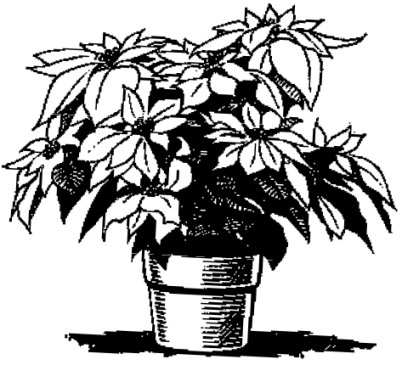 QUANTITYQUANTITYQUANTITYQUANTITYQUANTITYQUANTITYQUANTITYQUANTITYQUANTITYQUANTITYQUANTITYQUANTITYQUANTITYQUANTITYQUANTITYQUANTITYTOTALS